Rusty Crayfish WorksheetName: ____________________________________________________________ Date: ______________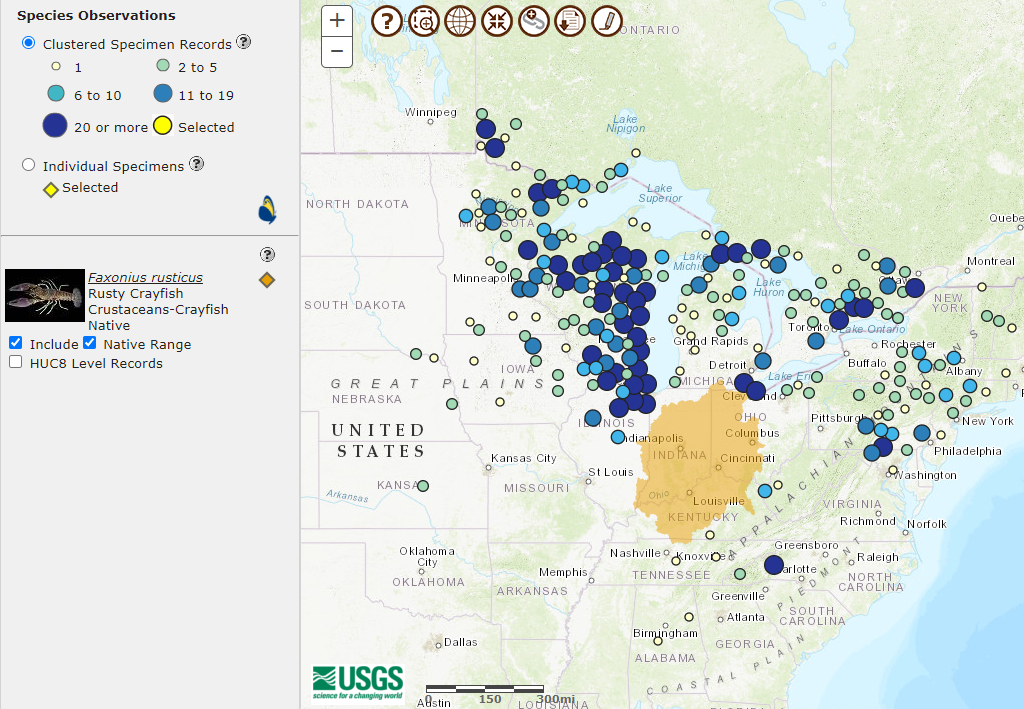 Rusty crayfish (Orconectes rusticus) clustered specimen records and native/HUC8Level Range. Source: USGS, 19 January, 2023. https://nas.er.usgs.gov/viewer/omap.aspxHow do you think rusty crayfish moved through different lakes?Describe two characteristics you can use to identify rusty crayfish.  What can you do to prevent AIS from establishing in lakes around here? Name two things. 